“PROGETTAZIONE INCLUSIVA”Nell’ambito del progetto “Occhio alla rete”l’Unione Italiana Ciechi e Ipovedenti sezione territoriale di AnconaorganizzaCiclo di due incontri sulla progettazione inclusiva.Vi invitiamo a due seminari di approfondimento sul tema della progettazione inclusiva dei centri urbani, anche nell’ottica della gestione delle emergenze. Gli incontri saranno tenuti dall’arch. Elisabetta Schiavone di Soluzioni Emergenti - Osservatorio sicurezza e soccorso delle persone con esigenze speciali del Corpo Nazionale dei VVF.Gli appuntamenti si svolgeranno in modalità telematica sulla piattaforma Zoom.Per iscriversi inviare una mail a lpan@uici.it mettendo in oggetto “Incontri progettazione inclusiva”, verrà successivamente inviato il link di accesso.Calendario degli incontri:martedì 15 giugno, 16.30-18.00: La città accessibile per tutti… e per ciascuno;venerdì 25 giugno, 16.30-18.00: Sicurezza inclusiva. Progettare per prevenire e per rispondere alle emergenze.“Progetto finanziato dalla Regione Marche con risorse statali del Ministero del Lavoro e delle Politiche Sociali (art. 72 D .Lgs. n. 117/2017)”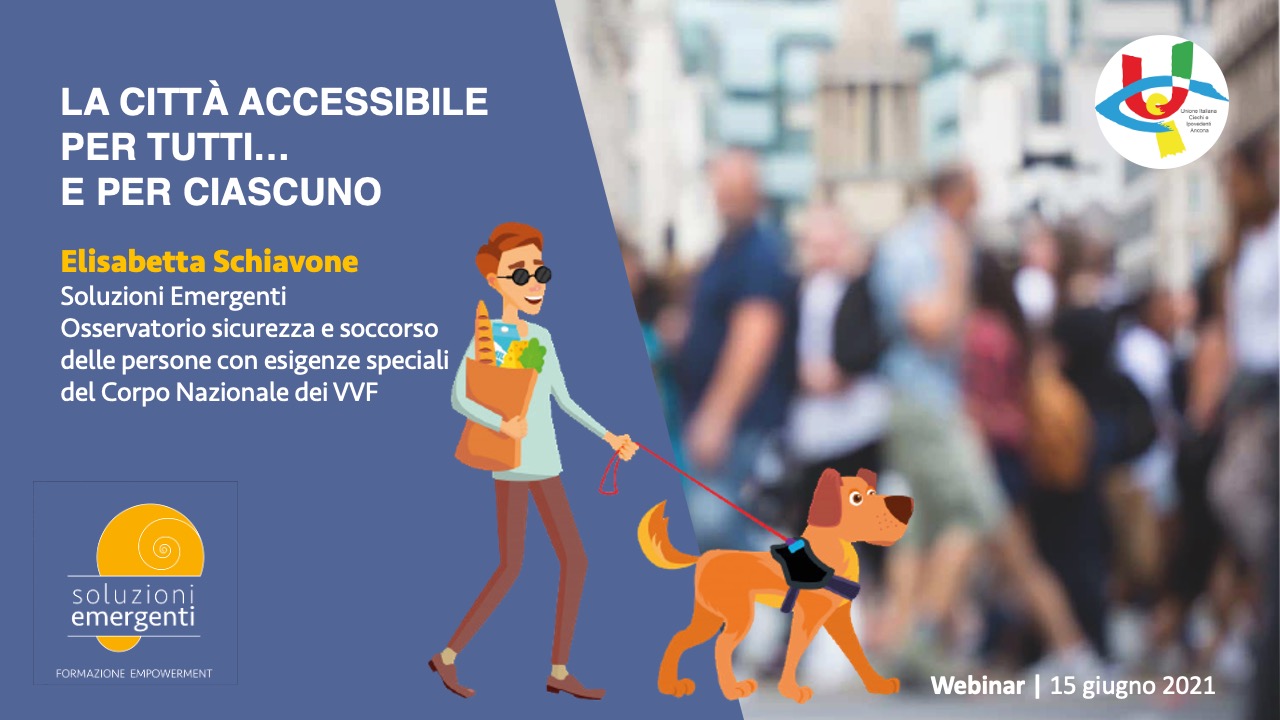 15 giugno 2021, 16.30-18.00LA CITTÀ ACCESSIBILE PER TUTTI… E PER CIASCUNOUna città accessibile è una città inclusiva, accogliente, ospitale, sicura.Se pure in linea di principio attori e utenti sembrano essere d’accordo su tale assunto la realtà quotidiana dell’ambiente urbano si presenta disseminata di barriere di ogni tipologia: fisiche, percettive e di comunicazione.L’obiettivo di una città inclusiva deve essere perseguito a partire dalla conoscenza delle specifiche necessità delle persone, prima ancora delle norme, considerando la diversità umana che caratterizza ciascuno di noi, talvolta mal rappresentata da un generico “tutti”.L’accessibilità urbana non è la risultante di una mera sommatoria di criteri e parametri ma il risultato di un progetto, e prima ancora di una pianificazione, che consideri contesto e situazioni con cui le persone entreranno in relazione, contemplando percorsi, spazi, attrezzature, servizi e comunicazione.Fra gli strumenti di governo della complessità per interventi di riqualificazione della città vi sono anche i PEBA (Piani per l’Eliminazione delle Barriere Architettoniche).L’intervento affronterà le specifiche necessità delle persone, i riferimenti normativi e gli strumenti per progettare città e borghi inclusivi, accoglienti e sicuri per cittadini e turisti.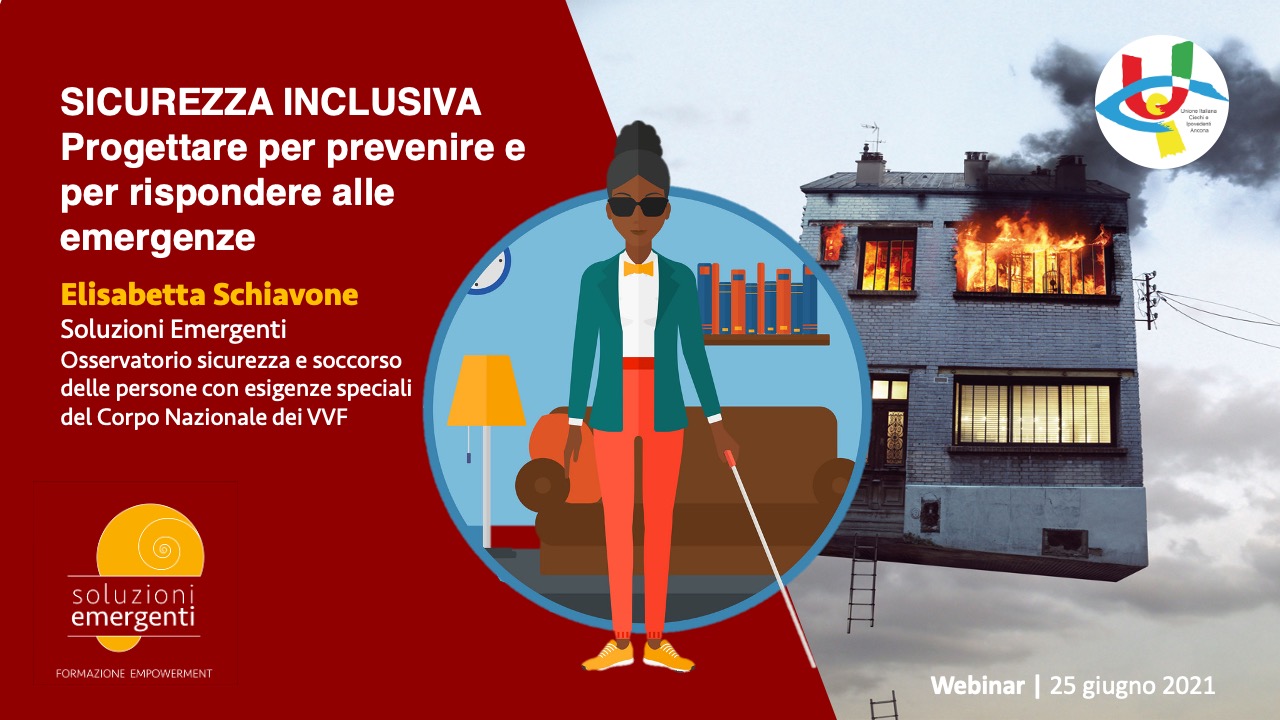 25 giugno 2021, 16.30-18.00SICUREZZA INCLUSIVAProgettare per prevenire e per rispondere alle emergenzeIn emergenza le persone con disabilità, gli anziani e i bambini sono più vulnerabili - o meglio vulnerate - di altre. Il progetto degli edifici e della città hanno un ruolo determinante nel garantire una corretta risposta all’emergenza, garantendo l’autonomia delle persone in condizioni straordinarie e al contempo facilitando le operazioni di soccorso alle persone con specifiche necessità. All’interno del progetto Emergenza e Fragilità e dell’Osservatorio sulla sicurezza e il soccorso delle persone con esigenze speciali del Corpo Nazionale dei VVF sono stati elaborati e sperimentati strumenti per prevenire e gestire situazioni di emergenza considerando le specifiche necessità delle persone con disabilità nei vari contesti: ambiente domestico, luoghi di lavoro, ambito urbano.La progettazione inclusiva è alla base della sicurezza inclusiva, della gestione inclusiva dell’emergenza a partire dalla pianificazione e del soccorso inclusivo.L’intervento presenterà suggerimenti e indicazioni per progettisti, amministratori, cittadini e soccorritori in tema di prevenzione e gestione di incidenti e disastri.